1. Общие положения1.1. Порядок посещения мероприятий, не предусмотренных учебным планом (далее – Порядок), разработан в соответствии с Федеральным законом от 29.12.2012 №273-ФЗ «Об образовании в Российской Федерации» ч.4 ст.34.1.2. Настоящий Порядок определяет общий порядок посещения воспитанниками мероприятий, проводимых в муниципальном бюджетном дошкольном образовательном учреждении детский сад общеразвивающего вида № 25 станицы Кавказская муниципального образования Кавказский район (далее – МБДОУ) и не предусмотренных учебным планом, а также права, обязанности и ответственность посетителей данных мероприятий.1.3. Воспитанники МБДОУ имеют право на посещение по выбору их родителей (законных представителей) и с их согласия мероприятий, которые проводятся в учреждении, осуществляющем образовательную деятельность, и не предусмотрены учебным планом, в порядке, установленном данным локальным нормативным актом.1.4. К числу мероприятий, не предусмотренных учебным планом (далее – мероприятия), относятся: праздники, конкурсы, спортивные соревнования и т.п. Формы проведения этих мероприятий определяют ответственные за их проведение и (или) старший воспитатель.1.5. В целях изучения запроса родителей (законных представителей) старший воспитатель совместно с воспитателями групп организует мониторинг востребованности предложенных мероприятий.1.6.  Мероприятия включаются в план работы МБДОУ на текущий учебный год, который утверждается приказом заведующего.1.7. В случае возникновения необходимости проведения мероприятий, не включенных своевременно в план работы по МБДОУ, следует получить письменное разрешение старшего воспитателя.Для этого инициаторам мероприятия необходимо письменно обратиться к старшему воспитателю не менее, чем за две календарные недели до предполагаемой даты его проведения.1.8. На мероприятии обязательно присутствие воспитателей, чьи воспитанники принимают в нем участие, и (или) педагогических работников, назначенных на основании соответствующего приказа, заведующего МБДОУ.1.9. Порядок является обязательным для всех посетителей мероприятия. Принимая решение о посещении мероприятия, посетитель подтверждает свое согласие с настоящим Порядком.1.10. Посещая мероприятие, посетитель тем самым выражает свое согласие принимать участие в возможной фото- и видеосъемке, теле и аудиозаписи со своим присутствием, в том числе и в рекламных целях.1.11. Регламент проведения конкретного мероприятия утверждается соответствующим приказом заведующего МБДОУ.1.12. Настоящее Положение принимается на Педагогическом совете, который уполномочен вносить в него дополнения и изменения, утверждается приказом заведующего.2. Посетители мероприятий2.1. Посетителями мероприятий являются:-   воспитанники МБДОУ, являющиеся непосредственными участниками мероприятия;-  иные физические лица, являющиеся непосредственными участниками мероприятия;- воспитанники МБДОУ, являющиеся зрителями на данном мероприятии; - законные представители воспитанников;- работники МБДОУ;-  сторонние физические лица.2.2. Посетители мероприятия подразделяются на следующие группы:3. Права, обязанности и ответственность посетителей мероприятий3.1. Все посетители имеют право:-  на уважение своей чести и достоинства; -проведение фото- и видеосъемки, аудиозаписи.3.2. Зрители и гости имеют право приносить с собой и использовать во время проведения спортивных соревнований:- дудки и трещотки (пластиковые), флажки.3.3. Ответственные лица имеют право удалять с мероприятия гостей и зрителей, нарушающих настоящий Порядок.3.4. Все посетители обязаны:- соблюдать настоящие Порядок и регламент проведения мероприятия;- бережно относиться к помещениям, имуществу и оборудованию МБДОУ;- уважать честь и достоинство других посетителей мероприятия.3.5. Участники обязаны присутствовать на мероприятии в одежде и обуви, соответствующей его регламенту.3.6. Участники, зрители и гости обязаны:-поддерживать чистоту и порядок на мероприятиях; - выполнять требования ответственных лиц;- незамедлительно сообщать ответственным лицам о случаях обнаружения подозрительных предметов, вещей, о случаях возникновения задымления или пожара;- при получении информации об эвакуации действовать согласно указаниям ответственных лиц, соблюдая спокойствие и не создавая паники.3.7. Ответственные лица обязаны:- лично присутствовать на мероприятии;- обеспечивать доступ посетителей на мероприятие;- осуществлять контроль соблюдения участниками, зрителями и гостями настоящего Порядка;- обеспечивать эвакуацию посетителей в случае угрозы и возникновения чрезвычайных ситуаций.3.8. Посетителям мероприятий запрещается:- присутствовать на мероприятии в верхней, пляжной, спортивной, специализированной, рваной или грязной одежде и обуви;- приносить с собой и (или) употреблять алкогольные напитки, наркотические и токсические средства;- приносить с собой оружие, огнеопасные, взрывчатые, пиротехнические, ядовитые и пахучие вещества, колющие и режущие предметы, стеклянную посуду и пластиковые бутылки, газовые баллончики;- вносить большие портфели и сумки в помещение, в котором проводится мероприятие;- курить в помещениях и на территории МБДОУ;- приводить и приносить с собой животных;- проникать в служебные, производственные и другие технические помещения МБДОУ;- повреждать элементы оформления и оборудование мероприятия;- совершать поступки, унижающие или оскорбляющие человеческое достоинство других посетителей, работников МБДОУ;- наносить любые надписи в здании МБДОУ, а также на прилегающих к нему территориях и внешних стенках МБДОУ; - использовать площади МБДОУ для занятий коммерческой, рекламной и иной деятельностью, независимо от того, связано ли это с получением дохода или нет;- осуществлять агитационную или иную деятельность, адресованную неограниченному расовой, религиозной, национальной розни, оскорбляющую посетителей, работников МБДОУ- проявлять неуважение к посетителям, работникам МБДОУ;- приносить с собой напитки и еду (в том числе мороженое).3.9.  Посетители, нарушившие настоящий Порядок, могут быть не допущены к другим мероприятиям, проводимым в МБДОУ.3.10. Посетители, причинившие МБДОУ ущерб, компенсируют его, а также несут иную ответственность в случаях, предусмотренных действующим законодательством.4. Порядок посещения мероприятий4.1. Вход для посетителей в помещение, в котором проводится мероприятие, открывается за 20 минут до его начала.4.2.  Вход посетителей на мероприятие после его начала разрешается только по согласованию с ответственным лицом.4.3.  Участники и зрители проходят на мероприятие в соответствии с его регламентом.4.4.  Посетители неопрятного вида на мероприятие не допускаются (администрация оставляет за собой право оценивать соответствие внешнего вида посетителей формату и имиджу мероприятия). Доступ на мероприятие запрещен агрессивно настроенным лицам, а также лицам в состоянии алкогольного или наркотического опьянения, факт которого определяют ответственные лица.5. Заключительные положения.5.1.С целью ознакомления родителей (законных представителей) воспитанников с настоящим Порядком МБДОУ размещает его на информационном стенде в МБДОУ и (или) на официальном сайте МБДОУ в информационно-телекоммуникационной сети «Интернет».5.2. В настоящий Порядок по мере необходимости, выхода указаний, рекомендаций вышестоящих органов могут вноситься изменения и дополнения, которые принимаются педагогическим советом МБДОУ, согласовываются Советом родителей. и утверждаются руководителем учреждения.  5.3. Срок действия настоящего Порядка не ограничен. Порядок действует до принятия нового.ГруппаКатегория посетителейучастникивоспитанники, являющиеся непосредственными участниками мероприятияучастникиродители (законные представители) воспитанников, являющиеся непосредственными участниками мероприятияучастникиработники МБДОУ, являющиеся непосредственными участниками мероприятияучастникииные физические лица, являющиеся непосредственными участниками мероприятиязрителивоспитанники, не принимающие непосредственное участие в мероприятии, но присутствующие на нёмзрителиработники МБДОУгостиродители (законные представители) воспитанниковгостисторонние физические и юридические лицаответственные лицапедагогические работники, назначенные ответственными за организацию и проведение мероприятия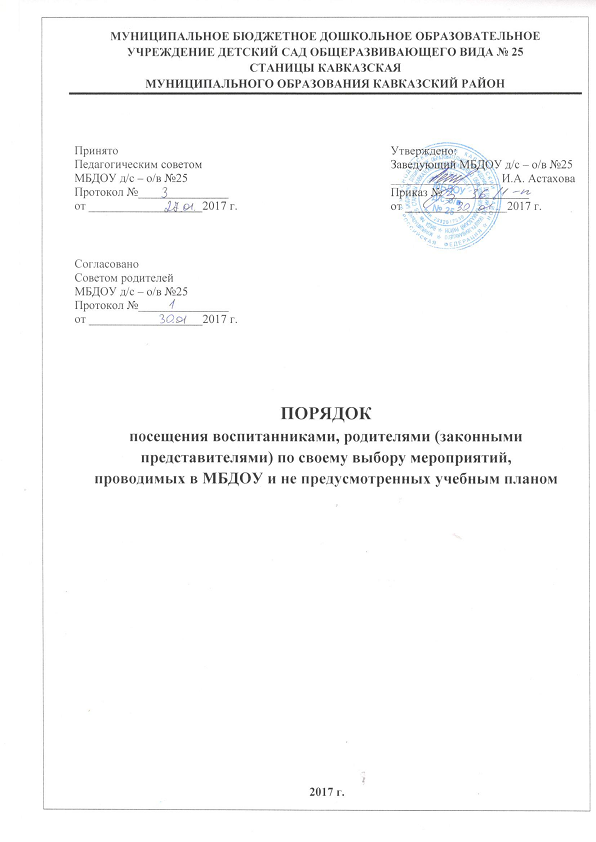 